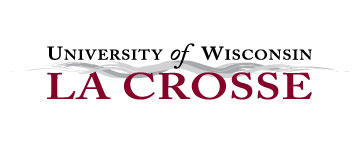 EMPLOYEE ACTIONContact Human Resources at (608)785-8013 if you have questions on completing this form. 
Note to final approver: submit this form to hrinfo@uwlax.edu*For Academic Year 2021-2022: Fall Start 8/30/2021 | Fall End 1/12/2022 | Spring Start 1/13/2022 | Spring End 5/29/2022Employee InformationEmployee InformationEmployee name:   Employee ID #:  Email address:     	       Phone:  Current Department:             Current Title:    Action InformationType of action:    Employee type:      Position # or title Code:  Title:           Working Title, if applicable:   	Department:   	Reports to: Time & Labor:  Time & Labor Backup:  Academic Year Effective Dates*:          to     Annual/Hourly Effective Dates:        to    Pay Basis:           Check if Redbook      
Early Start (Summer Payment form needed)       Early Start Begin Date:        FTE Action:       FTE:   %        FTE % change:   % FTB Action:       FTB:    Actual salary:   Credited Experience:    Years          OR       Semesters (IAS Only):  Probationary Period:    Months      OR       Years (Faculty Only):  Relocation:                    Workload statement required    School of Education Affiliation   Position of Trust  Position of Trust with Vulnerable PopulationComments:   Funding InformationFunding InformationFunding InformationFunding InformationFunding InformationFund (3)IBAC/Program (2)UDDS/Department (6)Project ID% (must sum to 100%)Approval/ReviewApproval/ReviewApproval/ReviewApproval/ReviewReviewer/ApproverPrinted NameSignatureDateDean/Director (or designee)Division Authorization (check if needed)Budget Planner/Director